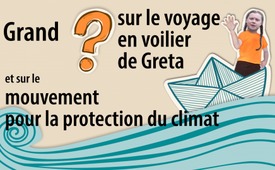 Grand point d'interrogation sur le voyage en voilier de Greta et sur le mouvement pour la protection du climat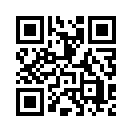 Pour que le voyage de Greta T. en voilier neutre en CO2 soit possible, six vols long-courriers et un billet de retour sur un navire porte-conteneurs fonctionnant au fioul lourd sont nécessaires. Thomas Röper, opérateur du site web anti-spiegel.ru, révèle comment le magazine Der Spiegel parvient à convaincre ses lecteurs que ce voyage est néanmoins « neutre en CO2 ».  Qui est derrière des mensonges aussi évidents en matière de relations publiques ?Opinion sans fard, aujourd’hui avec Thomas Röper, écrivain allemand et opérateur de la page web anti-spiegel.ru.


Le samedi 21 septembre 2019, a eu lieu pendant trois jours à New York un sommet de l'ONU sur le climat. Le secrétaire général de l'ONU, António Guterres, a appelé les participants selon ses propres mots, à relever le défi du changement climatique. L'événement a débuté avec un sommet de la jeunesse pour le climat. Des orateurs des jeunes générations sont venus sur la scène et ont présenté leurs revendications. Conformément au programme officiel, Greta Thunberg, la militante suédoise pour le climat et icône du mouvement de protection du climat « Fridays for Future », a également fait sa première apparition. Greta est arrivée à New York le 28 août 2019 après 15 jours de voyage en bateau. Comme elle ne voulait pas voyager en avion parce que l'avion est « nuisible au climat », elle a voyagé outre-Atlantique avec son père sur un voilier de 5 millions d'euros, le voilier Malizia II. Cependant même la presse du mainstream a rapporté que le voyage en voilier de Greta n'était pas complètement neutre en CO2. Mais la façon dont la presse, plus exactement le magazine Der Spiegel l'a relaté, c'est une autre histoire. Thomas Röper, écrivain allemand résidant en Russie et opérateur de la page web anti-spiegel.ru, s'est spécialisé dans l’examen sous la loupe des articles du magazine allemand Der Spiegel. Thomas Röper apporte une analyse bien fondée pour dévoiler le reportage unilatéral et incomplet de Der Spiegel. Le 15 août 2019, il a également pris pour cible d’une façon un peu cynique un article de Der Spiegel sur le voyage en voilier de Greta. Ecoutez sous « Opinion sans fard » des extraits de son article : « Greta et son voyage sans CO2 aux Etats-Unis : Comment les médias prennent les ʺdisciples de Gretaʺ pour des imbéciles » :
 « Ces derniers jours sur les réseaux sociaux, la nouvelle a circulé que le voyage de Greta à New York n'avait pas été exempt de CO2 parce qu'il aurait nécessité plusieurs vols long-courriers. Ce que j'ai trouvé absurde, [...] s'est avéré être vrai. Voici les faits. Der Spiegel a réagi et confirmé aujourd'hui les articles sur le sujet dans les médias : Pour que Greta puisse naviguer « sans CO2 » vers New York, l'équipage doit effectuer au moins six vols transatlantiques. La raison en est que l'équipage du bateau doit être remplacé, de sorte que certaines personnes voyagent de l'Europe vers New York et d'autres de New York vers l'Europe. Au total, six personnes doivent traverser l'Atlantique en avion. Si Greta avait pris l'avion avec son père, quatre vols seulement auraient été nécessaires et non six. Mais cela devient encore plus stupide quand on lit l'article de Der Spiegel, qui essaie d'expliquer avec sérieux à ses lecteurs que tout cela serait quand même neutre en CO2. (...) On se demande tout de suite comment c’est possible. Mais Der Spiegel donne aussi la réponse : l'équipage « compense » le CO2 : « Dans le cadre de la compensation carbone, les producteurs de CO2 donnent de l'argent à des organisations telles que Atmosfair ou Myclimate. Ces prestataires utilisent les dons pour financer des projets respectueux du climat dont ils peuvent mesurer précisément les économies de CO2. Ainsi la quantité de gaz à effet de serre émise par exemple par un vol peut être compensée par les économies réalisées et il est alors décrit comme « équilibré ». (...) En fait, ce voyage coûte beaucoup plus cher en CO2 que si Greta était montée dans l'avion elle-même. Et on aurait pu faire don de l’argent des billets d'avion supplémentaires et du voyage en voilier lui-même ! Selon vous, quelle quantité de CO2 aurait été « compensée » ? (....) Les organisateurs du mouvement Greta ne se préoccupent pas du CO2, c'est juste de la publicité. (...) Mais vous ne savez pas encore le meilleur, accrochez-vous ! Nous savons tous que les plus gros pollueurs atmosphériques sont les porte-conteneurs, les paquebots de croisière, etc. qui fonctionnent au fioul lourd. Et comment pensez-vous que Greta a l'intention de revenir en Europe ? Der Spiegel écrit : « La façon dont la Suédoise rentrera en Europe n'est pas encore fixée. Il serait envisagé qu'elle voyage peut-être sur un porte-conteneurs. » D'autres questions ?
Les événements entourant le mouvement pour la protection du climat Fridays for Future avec son icône climatique Greta sont de plus en plus discutables. Le site internet critique Tichys Einblick a révélé que Fridays for Future est contrôlé financièrement de l'extérieur et lié à des ONG (organisations non gouvernementales). L'une d'entre elles est le Club de Rome qui répand depuis des décennies des scénarios d'horreur sur l'avenir, qui s'avèrent pourtant régulièrement faux. Luisa Neubauer, la figure allemande de Fridays for Future, est depuis 2016 l'ambassadrice jeunesse du lobby et de l'organisation des campagnes de l’ONE, fondée par Bono le chanteur de U2, qui est soutenue financièrement entre autres par la fondation Bill & Melinda Gates. Conclusion : Compte tenu de ces liens avec les poids lourds financiers et les ONG douteuses, on doit « consommer » avec précaution et avec de nombreux points d'interrogation tout ce qui concerne ce mouvement de protection du climat.de brm.Sources:https://www.anti-spiegel.ru/2019/greta-und-ihre-co2-freie-usa-reise-wie-die-medien-die-greta-juenger-fuer-dumm-verkaufen/
https://www.aargauerzeitung.ch/ausland/so-reist-greta-thunberg-16-an-den-klimagipfel-nach-new-york-wie-immer-emissionsfrei-135327318
http://uncut-news.ch/2019/08/14/greta-on-tour-mit-malizia-ii/
https://www.tichyseinblick.de/meinungen/fridays-for-future-euch-gehoert-nichts-ihr-gehoert-anderen/
https://www.tichyseinblick.de/meinungen/bestaetigt-fridays-for-future-finanziell-fremdgesteuert/
https://www.tichyseinblick.de/meinungen/gretas-milliardaere-millionen-fuer-den-klimaaufstand/
Express Zeitung, Ausgabe 27, Juli 2019 „Mit der ,Grünen Kulturrevolution` in die weltweite Klimadiktatur?“, Seite 64
https://www.unenvironment.org/events/summit/climate-action-summit-2019
https://www.un.org/en/climatechange/assets/pdf/Youth_Summit_Agenda.pdf
https://germanwatch.org/de/thema/klimainternationale-klimapolitik/un-klimaverhandlungen
https://www.germanwatch.org/de/16784
https://de.wikipedia.org/wiki/UN-Klimagipfel_2019
https://de.wikipedia.org/wiki/UN-KlimakonferenzCela pourrait aussi vous intéresser:#ChangementClimatique - Les mensonges à propos du climat - www.kla.tv/ChangementClimatique

#GretaThunberg-fr - www.kla.tv/GretaThunberg-fr

#FridaysForFuture-fr - for Future - www.kla.tv/FridaysForFuture-fr

#ThomasRoeper-fr - www.kla.tv/ThomasRoeper-fr

#OpinionSansFard - sans fard - www.kla.tv/OpinionSansFardKla.TV – Des nouvelles alternatives... libres – indépendantes – non censurées...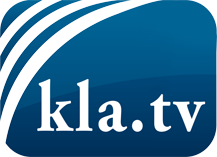 ce que les médias ne devraient pas dissimuler...peu entendu, du peuple pour le peuple...des informations régulières sur www.kla.tv/frÇa vaut la peine de rester avec nous! Vous pouvez vous abonner gratuitement à notre newsletter: www.kla.tv/abo-frAvis de sécurité:Les contre voix sont malheureusement de plus en plus censurées et réprimées. Tant que nous ne nous orientons pas en fonction des intérêts et des idéologies de la système presse, nous devons toujours nous attendre à ce que des prétextes soient recherchés pour bloquer ou supprimer Kla.TV.Alors mettez-vous dès aujourd’hui en réseau en dehors d’internet!
Cliquez ici: www.kla.tv/vernetzung&lang=frLicence:    Licence Creative Commons avec attribution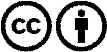 Il est permis de diffuser et d’utiliser notre matériel avec l’attribution! Toutefois, le matériel ne peut pas être utilisé hors contexte.
Cependant pour les institutions financées avec la redevance audio-visuelle, ceci n’est autorisé qu’avec notre accord. Des infractions peuvent entraîner des poursuites.